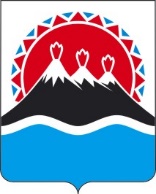 МИНИСТЕРСТВОСОЦИАЛЬНОГО БЛАГОПОЛУЧИЯ И СЕМЕЙНОЙ ПОЛИТИКИ КАМЧАТСКОГО КРАЯПРИКАЗ[Дата регистрации] № [Номер документа]-НВ целях уточнения отдельного положения приложения к приказу Министерства социального благополучия и семейной политики Камчатского края от 30.09.2022 № 767-п «Об утверждении обстоятельств, ухудшающих или способных ухудшить условия жизнедеятельности граждан, при наличии которых гражданин признается нуждающимся в социальном обслуживании»,ПРИКАЗЫВАЮ:1. Внести в приложение к приказу Министерства социального благополучия и семейной политики Камчатского края от 30.09.2023 № 767-п «Об утверждении обстоятельств, ухудшающих или способных ухудшить условия жизнедеятельности граждан, при наличии которых гражданин признается нуждающимся в социальном обслуживании» изменение, исключив в пункте 7 слова «и направлены с территории Камчатского края».2. Настоящий приказ вступает в силу после дня его официального опубликования.[Дата регистрации] № [Номер документа]г. Петропавловск-КамчатскийО внесении изменения в приложение к приказуМинистерства социального благополучия и семейнойполитики Камчатского края от 30.09.2022 № 767-п
«Об утверждении обстоятельств, ухудшающих или способныхухудшить условия жизнедеятельности граждан,при наличии которых гражданин признаетсянуждающимся в социальном обслуживании»И.о. Министра социального благополучия и семейной политики Камчатского края[горизонтальный штамп подписи 1]Ю.О. Горелова